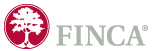 Приглашение к Участию в ТЕНДЕРЕООО МДО ФИНКА предоставляет микро кредиты и финансовые услуги предпринимателям малого бизнеса в Республике Таджикистан. ООО МДО ФИНКА является частью международной глобальной сети FINCA, которая осуществляет свою деятельность в 20 странах мира.ООО МДО “ФИНКА” приглашает организации/компании на участие в тендере на предоставление Сжиженнового газа (СПГ) и бензина марки АИ 92 для служебных автомашин в городе Душанбе, РРП,  Хатлонской и Согдийской Областях через сеть АЗС	Список регионов, где требуется поставить организацию топлива через АЗС. Цена за литр СПГ и Бензина должна быть указана в национальной валюте – Сомони. Стоимость НДС указать отдельно. Краткая информация/спецификация о запрашиваемом товаре: АИ-92-К5 означает автомобильный бензин, который имеет октановое число 92 и относится к экологическому классу К5, то есть содержит серу в количестве 10,0 мг/ кг.  ГОСТ 2084 -77 Сжиженный природный газ (СПГ) — представляет собой природный газ с высоким содержанием метана, который был переведен в жидкое состояние для облегчения транспортировки и хранения в местах за пределами традиционных газовых сетей. СПГ является безопасным видом топлива, поскольку он легче воздуха и быстро испаряется, а также экологическим топливом ГОСТ 20448-90Краткие критерии, которые желательно должна иметь компания: онлайн систему, карты, система предоплаты или постоплаты, онлайн личный кабинет.Поставщик начинает предоставлять топливо только после подписания сторонами договора на поставку, спецификации и утверждения качества.Крайний срок подачи и регистрации тендерной документации 9 Февраля 2023 до 17:00 местного времени, заявки принимаются только в рабочие дни и в рабочее время. Просим заинтересованных компаний/частных предпринимателей у которых возникнут вопросы касательно данного тендера отправлять все ваши вопросы  на электронный адрес - procurement@finca.tj с указанием «Тендер на предоставление Сжиженнового газа (СПГ) и бензина марки АИ 92»Запечатанные конверты с пометкой «Тендер на предоставление Сжиженнового газа (СПГ) и бензина марки АИ 92» должны содержать следующие документы: Сопроводительное письмо с указанием общей стоимости предложения с указанием Порядка оплаты и срок действия предложенных цен (Заявка на участие в тендере) (прилагается)Сведения об участнике тендера (прилагается)Таблица цен (прилагается)Перечень кредитных организаций и иных юридических лиц, с которыми Участник, подписал тендерные соглашения на данный товар (прилагается)Юридический документ, удостоверяющий статус участника тендера (копия лицензии, патента, свидетельства, ИНН (Идентификационный Номер Налогоплательщика);Копия Сертификатов соответствия качества поставляемого товара (заверенные участником)Копия справки от налоговых органов об отсутствии задолженности (за последние 3 месяца); Адреса АЗС по республикеСтандартные формы компании подлежат обязательному заполнению (прикреплены)При отсутствии требуемых документов, коммерческие предложения могут быть не рассмотрены. ЗАО МДО “ФИНКА”, оставляет за собой право принимать любое коммерческое предложение, а также отказаться от всех предложений в любое время до заключения договора и не несет при этом никакой ответственности перед участниками тендера; а также не обязано информировать участников тендера относительно причины отклонения коммерческих предложений.Внимание! Некорректное заполнение, отсутствие или недостоверности требуемых документов и информации влияет на процесс оценки и выбора поставщика или может привести к исключению участника из процесса дальнейшего рассмотрения.Крайний срок приёма заявок до 17:00 часов 9 Февраля 2023 года. Коммерческие предложения и прочие затребованные документы в запечатанных конвертах направить в наш офис по следующему адресу: г.Душанбе, ул.Дж.Расулова 9, ООО МДО “ФИНКА”Список филиалов ООО МДО "ФИНКА" в РТСписок филиалов ООО МДО "ФИНКА" в РТСписок филиалов ООО МДО "ФИНКА" в РТСписок филиалов ООО МДО "ФИНКА" в РТРРПХатлонская ОбластьХатлонская ОбластьСогдийская областьДушанбеБохтарКулябХуджандГиссарХуросонХамадониСпитаменРегарПянджФархорВахдатДжайхунВосеъЯванДустиТемурмаликРудакиКабадиянДангараШаартузМуминободДжомиБалхи 